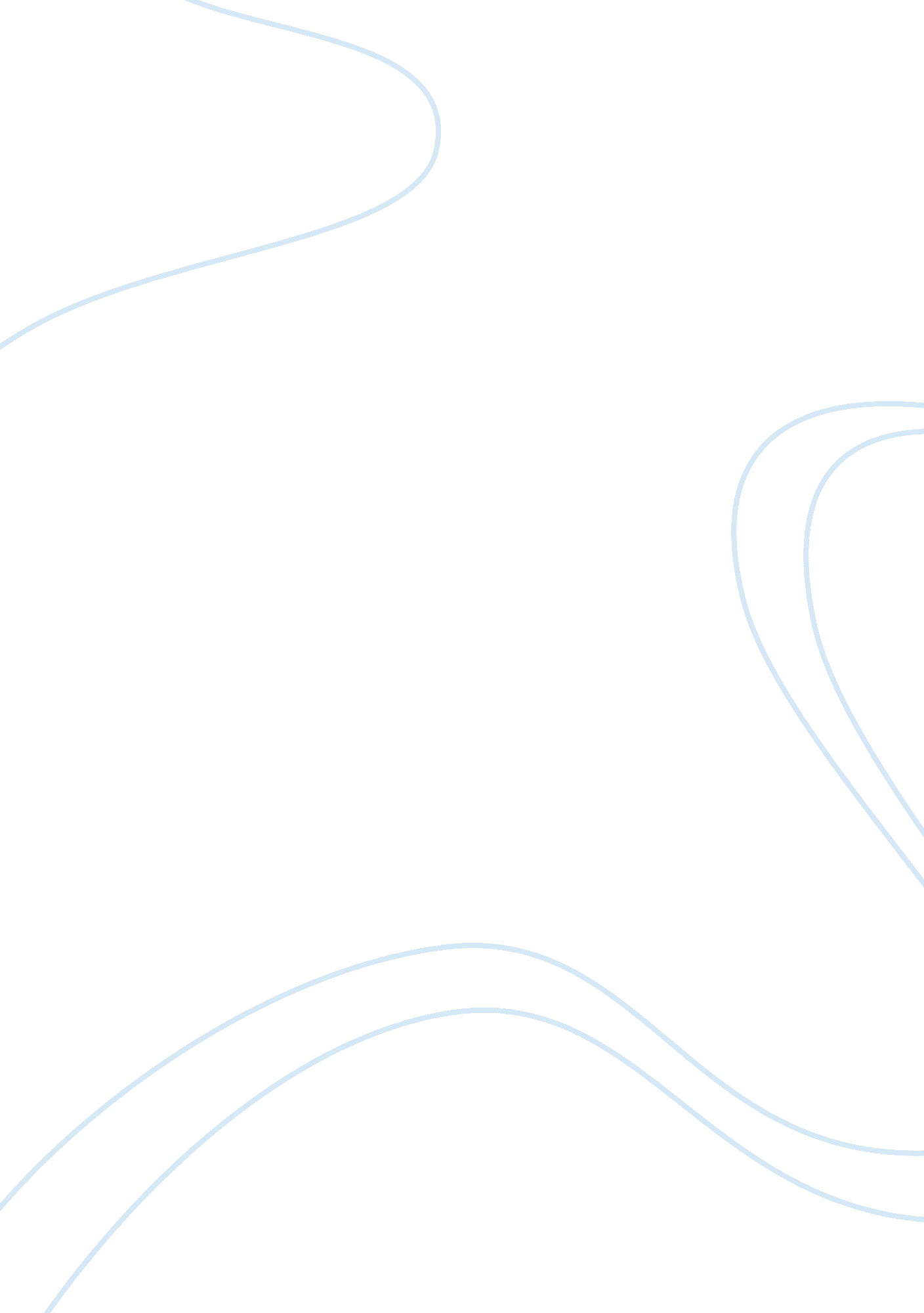 Organizational behavioral practice in nigerian breweries plc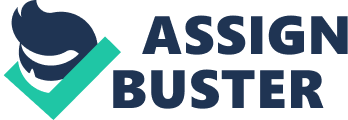 1. 0 Introduction Harmonizing to newagepublishers Organizational behavior is 'the survey of human behavior in the workplace, the interaction between people and the organisation with the purpose to understand and foretell human behavior. It is besides an environment that investigates the impact that persons, groups and the whole squad have on behaviors within organisations, so that the cognition attained might be used to better on the concern end and aims. Organisation behavior besides can be categorised as the survey of human behavior, attitudes and public presentation within an organisational environment. ' ( Mention: The editor newagepublishers: hypertext transfer protocol: //www. newagepublishers. com/samplechapter/001673. pdf assessed on the 22/12/10 ) 1. 1 Aim The aim of this undertaking is to transport out a research on the organizational behavior pattern bing in an administration placing of import issues as they relate to: Leadership and Management manner Work psychological science and Motivation Job design and Job satisfaction 1. 2 The company in focal point is Nigerian Breweries Plc. Nigerian Breweries Plc. , the innovator and largest brewing company in Nigeria, was incorporated in 1946 and recorded a landmark when the first bottle of STAR Lager beer rolled off the bottling lines in its Lagos Brewery in June 1949. This was followed by Aba Brewery which was commissioned in 1957, Kaduna Brewery in 1963 and Ibadan Brewery in 1982. In September 1993, the company acquired its 5th brewery in Enugu while in October 2003, a 6th brewery, sited at Ama in Enugu province was commissioned. ( Mention: Official site of Nigerian breweries: hypertext transfer protocol: //www. nbplc. com/our_company. html, assessed on the 22/12/10. ) LEADERSHIP AND MANAGEMENT STYLE IN NIGERIAN BREWERIES PLC Nigerian Breweries adopts a signifier of leading manner that would let for motive of its staff members. The company adopts a assorted system of leading where the subsidiaries are besides allowed to offer advices which are critical to the success of the administration. Harmonizing to the writer of Leadership manner poetries motive found on hypertext transfer protocol: //www. motivation-tools. com/workplace/leadership_styles. htm ( assessed on 24/12/10 ) it is 'Leadership manner influence degree of motive. However, throughout a life-time, adult male 's motive is influenced by altering aspirations and/or leading manner he works under or socialise with. Command-and-control leading drains off aspiration while worker duty increases aspiration. ' Nigerian breweries Plc. is an administration that has high criterion and set of leading policies which it adopts to guarantee smooth and work free environment within and outside the company, managing group and squad work. The company prosecute largely in squad work because of the nature of its concern as it requires a high selling thrust to better on its gross revenues as the giant of the brewery industry in Nigeria. The company has adopted the undermentioned leading manner: Assorted system attack In this signifier of leading and direction manner all employees and direction make impact on the production of the goods by NB PLC. Contributions are welcome through the execution of feedbacks on the questionnaires given to the employees by the HR development based at the central office in Lagos, Nigeria. This system allowed for determinations at the tactical, operational and strategic degrees to be put to look into to see that which would prolong the company and assistance it to accomplish the coveted consequence. Open door system This is a system lovingly used by NB PLC as it is the best for a company bring forthing such goods like it. Its market is for everyone in the sensitive market environment and so allows for an unfastened door system which could suit every signifiers of questions, assessments and suites for positive unfavorable judgment and otherwise. WORK PSYCHOLOGY AND MOTIVATION IN NIGERIAN BREWERIES PLC Work psychological science has been defined as 'aˆ¦the relationship between two parties, employee and employer, of what their common duties are towards each other and how they both can work without enlistments I the administration. Some duties may be seen as 'promises ' and others as 'expectations ' . The of import thing is that they are believed by the employee to be portion of the relationship with the employer which satisfies the understanding made. The issues associating to work psychological science and motive in NB PLC includes: The understanding made during the work understanding which are being adhered to leads to motive of work employees. This occurs often in NB PLC particularly with the secret agents as they are the bedrock of the production rhythm. I had worked at that place for about 2 old ages and so understand the impact of motive on the staff members. Those elements that breed motive include: Increase in overtime wage. Quarterly reappraisal of production fillips particularly during passing. Work satisfaction commissariats for staff members each month. Bonuss for employees of the month. Promotion for efficient staff members. Training and development was ne'er toiled with. ORGANISATION AND MANAGEMENT OF GROUPS AND TEAMS IN NBPLC NB PLC operates both formal and informal direction of its squad of employees and groups in the administration. Majorly the formal system is found in the company but it allows for the informal so as to enable the staff members have a ground/environment for easy interpersonal relationships. The ground for pull offing groups and squads in the company includes: For security For easy flow of information in the company. NB PLC has assorted groups and squads which can be classified as the full-blown group due to the strength of the company itself. However, it has passed through assorted phases which include: Forming phase Ramping phase Norming phase Performing phase Adjourning phase This company run a tall hierarchy system of administration which accommodates different subdivisions because of the assorted merchandises of the company. Part B During the category presentation on which my group focused on a company based in South London called International Tourist 's Cottage established in 1996. The company concentrates on embarkation and housing. It started enlargement during the early portion of the 20 first century and this led to increase in gross revenues and profitableness. To this, there arouse some challenges on which different subjects were deliberated upon in which my country of concentration was on the ORGANISATION AND MANGEMENT OF GROUPD AND TEAMS. However, during this presentation I made analysis on the followers: Establishing public presentation ends Measuring public presentation, and Honoring public presentation. For this portion of the assignment, I am concentrating on the constitution of public presentation ends. THE SCENERIO ( AN ANALYSIS OF THE PROBLEM ) As afore-mentioned there arouse some jobs with the expansionary vision as desired by company. The jobs being faced by the direction include: High illness degree of staff members Poor accomplishments of employees High staff turnover Management engagement Increasing degrees of misconduct To analyze the jobs faced by ITC, the direction theory that would be used to merely the issue is HRM theory on set uping public presentation ends. RECOMMENDATION ( SOLUTION TO THE PROBLEM ) In order to happen solution to the human resources jobs encountered by International Tourist Cottage, the direction can besides follow the undermentioned public presentation intercession form: Sets disputing and come-at-able outlooks for employees based on plan ends The direction of ITC have set of aims with which the company based its vision and mission, hence, it is expected that the direction with its new command for enlargement should put challenging and come-at-able outlooks for employees based on the ends attached to the enlargement required. Keeping the employees abreast of the ends of the company and puting a good monitoring step to guarantee that the ends and aims are good followed and achieved. Involve employees in puting plan ends This is a system of attack that the NB PLC which was used in the A portion of this assignment used as this goes a long manner to assist better the public presentation of the human force of the company and the fleet accomplishment of the company 's aims. This will besides assist in utilizing Porters ' five forces which include: Dickering power of providers Dickering power of purchasers Menace of new entrants Rivalry power of rivals Substitute Engagement of employees in the set plan ends of the company would assist the direction navigate through the systemic attack of doing the company accomplish it put aims with overall concern for profitableness, addition stockholders wealth and fulfilling the quest of the employees. Discoveries ways to mensurate accomplishment of plan ends To mensurate public presentation ends, the company need to follow the '5 aureate regulations of mensurating public presentation ' as posted by the editor of ends and accomplishment on public presentation direction. ( hypertext transfer protocol: //goalsandachievements. com/tag/measuring-performance Wednesday, November 18th, 2009, assessed on the 27/12/2010 ) . The aureate regulations are as follows: A Rule 1: Be clear on what you want to accomplish The direction of ITC should be clear of what they aim to accomplish more significantly with enlargement pursuit of the company. This would assist cut down the jobs confronting the company. A Rule 2: Separate the things to make from the things that are critical Training of the employees is really overriding particularly in a clip of enlargement, hence, the direction should set employees in developing subdivisions as this is critical to the success of the administration and really apparent to the success of the company. A Rule 3: Watch out for those who focus on the information Focus on informations has to make with concentration on the available informations which can assist better the province of things in the company and besides better the coveted consequence. A Rule 4: Extinguish the `` I thought '' treatments What do I intend by the `` I thought treatment '' ? Basically it 's when 6 people have 4 different positions on what a peculiar step is stating them or how it is calculated. To get the better of this, do the footing of computation and range of any measurement crystal clear so that employees can understand the needed occupation specification. A Rule 5: Focus on action This is the basic recommendation for any procedure which is aimed to accomplishing success in an administration. ITC should concentrate on set recommendations achieve from preparation, coaching, sentiment pool as achieved by the company to hammer in front. Review advancement toward ends with employees as needed. The advancement achieved so far in the company refering the public presentation of each employee should be reviewed so as to guard against communicating spread as this can besides assist to cut down the jobs faced by the HRM forces of the company. Derive employees ' committedness to plan ends This is the chief measure to accomplishing success in the company. The direction with a good HRM section should work to derive the committedness of the employees as this is the bedrock for a better relationship in the company. The proposed solution would take to the followers: High staff turnover - Fix a good public assistance bundle to pull staff members. High illness leaves - Good public assistance bundle would pull the staff members. Poor accomplishments of persons - Training required. Low success in recruitment - Procedures put in topographic point should be followed. Decision To accomplish a better public presentation which would ease off the jobs encountered by ITC, the direction should set in topographic point all the afore-mentioned schemes which would heighten the achievement of the coveted ends of the administration. This would assist cut down drastically the jobs faced by ITC and at the long tally aid better the company as a whole. 